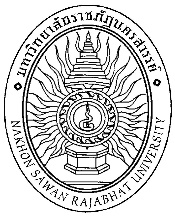 แบบรับรองการเผยแพร่หนังสือข้อมูลผู้เสนอขอคำรับรอง1.1 ชื่อ				นามสกุล			1.2 ชื่อหนังสือ		(1) ได้เผยแพร่สู่สาธารณชนมาแล้วไม่น้อยกว่า 4 เดือน ตั้งแต่		(2) วันเดือนปีที่จัดทำแล้วเสร็จ		(3) รูปแบบการเผยแพร่	 จัดพิมพ์โดยโรงพิมพ์หรือสำนักพิมพ์		จำนวน	เล่ม	 ทำในรูปแบบอื่น (โปรดระบุ)	จำนวน	ชุดการเผยแพร่โดยวิธีการอื่นนอกเหนือจากการใช้ในการสอน (โปรดแนบหลักฐานการเผยแพร่มาด้วย) จัดทำหน่าย โดย	 จัดส่งให้ห้องสมุดหรือสถาบันวิทยบริการหรือสถาบันการศึกษา	แห่ง วิธีการอื่นๆ (ระบุ)		ขอรับรองว่าข้อความข้างต้นเป็นความจริง			ลงชื่อ		ผู้เสนอขอคำรับรอง			(	)			/	/	คำรับรองของคณะ   ครุศาสตร์  มหาวิทยาลัยราชภัฏนครสวรรค์          2.1 คณะได้แต่งตั้งคณะกรรมการตรวจสอบการเผยแพร่หนังสือของ 		ตามบันทึกข้อความ ลงวันที่                              	หรือ คำสั่ง คณะครุศาสตร์  
 ที่	/	2.2 คณะกรรมการได้ตรวจสอบแล้ว ตั้งแต่วันที่					เห็นว่าการเผยแพร่	 เป็นไปตามเกณฑ์ กพอ.      ไม่เป็นไปตามเกณฑ์ กพอ. เพราะ 			2.3 คณะจึงให้การ  รับรอง   ไม่รับรอง 	การเผยแพร่หนังสือข้างต้น						ลงชื่อ								(ผู้ช่วยศาสตราจารย์ ดร.สายทิตย์  ยะฟู)                         คณบดีคณะครุศาสตร์   								/	/	